МБОУ «Новопокровская школа»Урок математики по теме: «Закреплениеумения решать задачи».                                         ( 3  класс)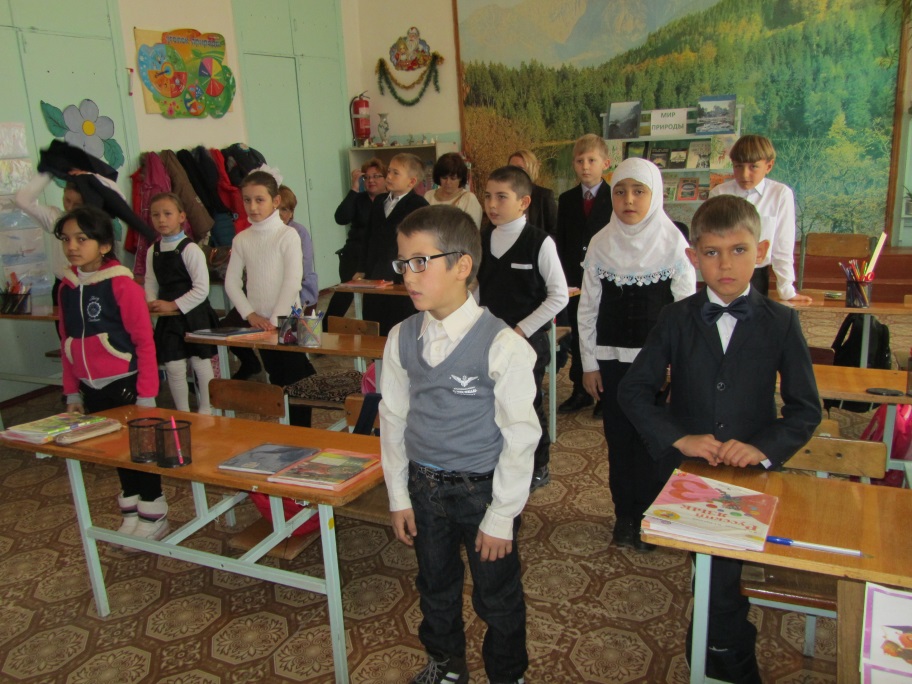 подготовила учитель начальных классов МБОУ «Новопокровская школа»Зекиряева Л.Н.2015 гТема. «Решение задач. Закрепление» Цели. Закрепить умения решать задачи.Развивать вычислительные коммуникативные навыки, логическое мышление.Воспитать любознательность, бережное отношение к природе.Метапредметный: демонстрируют регулятивные УУД  (ставят цель, осуществляют волевую саморегуляцию, контроль, коррекцию, оценку); познавательные УУД (осуществляют поиск и выделение необходимой информации, извлекают необходимую информацию, умеют осознанно и произвольно строить речевое высказывание в устной форме, анализируют, синтезируют); коммуникативные УУД (умеют с достаточной полнотой и точностью выражать свои мысли в соответствие с задачами и условиями коммуникации).Тип урока: Обобщение и систематизация знанийОборудование. Иллюстрации животных, карточки, таблица. ХОД УРОКАI. Организационный момент -Здравствуйте, ребята! Сегодня наш урок мы начнем с представления своего имени. Произнесите имя с тем чувством, с тем настроением, которое вы испытываете в данный момент. Пожалуйста хором, одновременно. И…(дети произносят свое имя)Меня зовут …………………. Я желаю вам  и нашим гостям хорошей плодотворной работы на уроке, буду надеяться, что вам будет интересно.       -Записываю на доске слово «Тема»(пауза) –Ребята, извините, но моя рука отказалась написать тему урока, и, кажется, неслучайно! Вот вам задания, с помощью которых вы разгадаете  тему. Но начинать урок нам все равно надо, и начнем с хорошо знакомого материала…Начинаем урок математики с разминки.II. Ход урока 1. Устный счет– Решите примеры и расположите ответы в возрастающем порядке. Впишите буквы соответствующих примеров и мы узнаем о чем будемговорить на уроке.	45:9=5  З                               6*7=42 Д                               3*4=12  А                               8*8=64   Ч                               9*5=45   А                              9*8=72    А
3, 20, 27, 30, 40, 42, 59                            5,12,42,45,64,72П  Р  И    Р   О   Д   А                              З А  Д А  Ч  А- Сформулируйте тему нашего урока. Какова наша цель?– Значит, мы сегодня будем говорить о природе и решать задачи.
– Что такое природа?
Все что нас окружает и не сделано руками человека – это природа.– Природа – это звери и птицы, и растения, и мы с вами.
– Сегодня мы, с вами решая задачи и примеры,  узнаем что-то интересное о животных, о птицах, о деревьях, т.е. о природе.Следующее задание задачи. Что необходимо, чтобы решать их ( смекалка, внимание).2. Задачиа) Масса тюленя 3 центнера, а масса моржа в 6 раз больше массы тюленя. Определить массу моржа.3 • 6 =18 (ц.)
– На сколько центнеров морж тяжелее тюленя?
18 – 3 = 15 (ц.)
– Сколько в центнере килограммов?б) Старик рыбачил у синего моря 33 года и за это время поймал одну золотую рыбку. Сколько лет ему еще надо рыбачить, чтобы поймать 3 золотых рыбки?в) Слону в зоопарке дают  сена,  черного хлеба,  белого хлеба,  овощей,  сахара. Сколько всего кг продуктов дают слону в день?30 + 7 + 2 + 70 + 1 = 110 (кг)Ребята,  это много или мало? г) Курочка ряба за год снесла 160 простых яиц, а золотых – в 2 раза меньше. Сколько золотых яиц снесла курочка ряба?160 : 2 = 80 (яиц.)Умнички! Задачи вы решать умеете и любите! А вот следующее задание для вас не новое, вот только при выполнении его вы узнаете, сколько лет живут некоторые птицы. Вам интересно? Поехали!3. Найдите закономерность и определите следующие числа:2,  4,  8,  16,  32,  …                         Живет журавль
5,  6,  8,  11,  15, …,  …                   Живет пингвин
1,  4,  9,  16,  25, …                          Живет голубь– На четные числа хлопаем в ладоши.
– На нечетные числа топаем ногами. Ребята, обратите внимание на этот рисунок. Что это? Для чего он нам нужен?4. А какова нормальная температура тела у здорового человека?  (36,6 С)Решите цепочку примеров и узнайте какая температура тела у утки.81 : 9             • 3            – 21            • 9              + 36            : 9               • 4     ?Такая температура тела также у индюка и гуся.5. Решив круговые примеры, определим высоты деревьев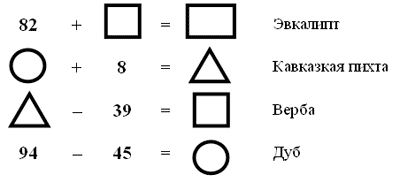 Краткое содержание деревьевЭвкалипт - это деревья, которые поражают своими огромными размерами, высота их достигает 100 и более метров Родина этого интересного растения Австралия. Эвкалипт очень быстрорастущее дерево. За один только год это дерево вырастает почти на 5 метров. Причем он растет как в высоту, так и вширь. Конечно соперничать по высоте с американской секвойей, самым большим деревом на земле сегодня эвкалипту трудновато. Главным компонентами обладающими целительными свойствами являются эфирные масла содержащие в листьях и молодых побегах. Эти лечебные свойства стали активно использовать и сейчас эвкалиптовое масло используют в составе различных лекарственных препаратов таких как: пектусин, ингалипт, эфкамон, ингакамф, а так же различных аэрозолей и таблеток от кашля. Кавказская пихта - хвойное растение из семейства елевых(Abietaceae). Довольно красивое стройное дерево, достигающее до одного метра в поперечнике, высоты до50-60м Верба  Дерево или кустарник сем. ивовых с гибкими ветвями и пушистыми почками. ● Верба - символ церковного праздника "Вербное воскресенье", т.к. именно она заменила на Руси ветви пальм, размахивая которыми, по библейскому рассказу, народ приветствовал Иисуса Христа при въезде в ИерусалимДуб – это мощное, высокое дерево. Плоды дуба — желуди, характерны для всего семейства буковых. Дуб - это очень декоративное дерево. Его широко применяют в озеленении парков, скверов и т.д..6. Физминутка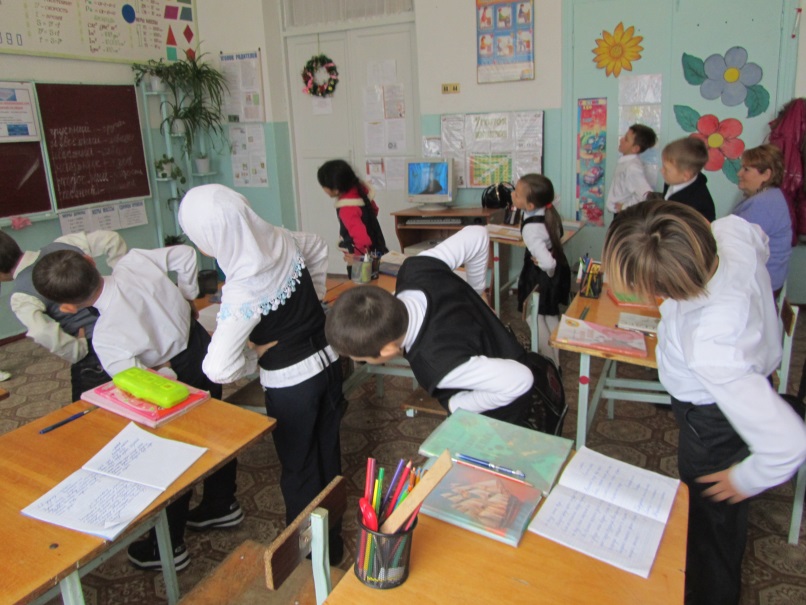 7. Рекламная пауза Рекламную паузу проведет наш библиотекарь. Книги о природеIII. Закрепление1. Число Классная работа2. Каллиграфическая минутка 7 7 7 7 7 7 7 семиугольник-Это простое или сложное слово? Почему сложное?А сейчас мы с вами закрепим свои знания.3. Открыли учебники на странице 76. (Что узнали. Чему научились)стр 72 №4 ( 2 столбик- порядок действий)4. Самостоятельная работастр. 72 №4 ( 1-столбик 1 вариант, 3- столбик 2 вариант)( взаимопроверка)Молодцы! А сейчас обратите внимание на следующее задание.5. Решение задачСова живет 72 года, а жаворонок в 9 раз меньше. 
Можно решить эту задачу? (нет)
Почему нельзя решить? 
Нет вопроса задачи.
Поставьте вопрос к задаче так, чтобы она решалась двумя действиями.
Сколько лет живут сова и жаворонок вместе?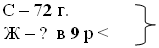 72 : 9 = 8 (лет)
72 + 8 = 80 (лет)Вы знаете ребята, существует два типа людей – совы и жаворонки. Тех людей, которые рано встают и у которых прекрасная работоспособность с утра называют жаворонками. Атех, кто любит утром поспать, а вечером могут допоздна работать – называют совами.6.  ФизминуткаРебята как летает сова?
А как летает жаворонок?Игра «День и ночь».- Назовите еще птиц, которых вы знаете (изобразить звуки) ДЯТЕЛ 7. ВыразитьСегодня у нас в гостях дятел.
– Вся моя жизнь проходит на деревьях. Здесь я добываю себе корм из под коры деревьев, так как пищей мне служат личинки жуков и насекомых, живущих в коре и древесине. Достаю я их своим тонким языком, который может высовываться изо рта на 10-. Язык у меня липкий и имеет на конце шипики. Мелкие насекомые прилипают к языку, а большие – прямо нанизываются на его конец.- Какое именованное число вы услышали из информации? Повторите меры длины!  Выразите. 4 дм = …дм
96 дм = …м …дм
5 м 2 дм = …дм
78 см = …дм …см8. Работа по учебнику С.Р. стр 72 №59 Геометрический материала) Сегодня весь урок мы говорили о животных и птицах. Посмотрите на этот птичий домик и определите, из каких геом. фигур он состоит?
стр 84 №6V. ИтогЧто повторили на уроке?
Что узнали нового и интересного?VI. Домашнее заданиеСтр. 72 №3,7.60:6-42:6=3       П5*4+28:4=27     И24:3+92-41=59  А3*2+2*7=20      Р(44-20):3*5=40 О48:8*7=42          Д15+5*3=30         РТ – 3 ц.М – ?  в 6 раз > 